Publicado en México el 30/10/2019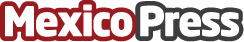 Viviendas más pequeñas, compartidas y verticales, el futuro del sector inmobiliario en México: MIRALa tendencia a la vivienda y el transporte compartido será una realidad. MIRA cuenta actualmente con más de 35,000 viviendas urbanas desarrolladas y en desarrollo con valor de más de 43,000 millones de pesosDatos de contacto:Eneas Mares5527622073Nota de prensa publicada en: https://www.mexicopress.com.mx/viviendas-mas-pequenas-compartidas-y Categorías: Bricolaje Inmobiliaria Finanzas Seguros Quintana Roo Ciudad de México Construcción y Materiales http://www.mexicopress.com.mx